
Nuchatlaht First Nation 
Membership Support Application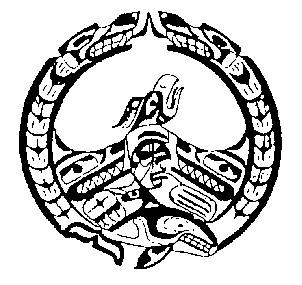 j
The Membership Support application is made available for our membership to access emergency funding to ease financial hardship during difficult times. Members can expect a maximum amount of $200.00 once their application has been approved. You may apply for Membership support on behalf of your children. 
Applications can be submitted once per fiscal year, and once per member. (April 2022- March 2023)

I am applying to be considered for Membership Support funds for the following reason:                                                                                                                                                                                                                                                         
Is your Direct Deposit up to date with our office? Yes:  No:  Unsure: 
If you chose “No” or “Unsure”, please fill out our “Direct Deposit application” found on our website: www.nuchatlaht.com/formsPlease list any additional family members you would like included in this application:Initial:

_______   I certify that I have exhausted every other avenue of income assistance and the Nuchatlaht Membership             
                 support is my last alternative.
_______   I certify the above information to be true

Applicant’s Signature						Date:

                                         					          
Band Administrator’s Signature					Date:Name:Status Number: 639-Date: Date: Street Address:City:Postal Code:Contact Number:Email:Email:Email:Email:Name:Date of Birth:Nuchatlaht Band Status Number:639 - 639 -639 -                   639 -                                                     